Modulo ”Informazioni sanitarie”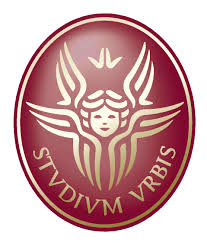 SAPIENZA UNIVERSITA’ DI ROMADIPARTIMENTO DI BIOLOGIA AMBIENTALEMODULO INFORMATIVO-FORMATIVO  CdS EcobiologiaCognome e nome data e luogo di nascitaindirizzo completo di CAPrecapito telefonico fisso                                      e/o mobilecodice ASL di appartenenzacodice sanitariocodice fiscalenumero di matricola Nome, Cognome e recapito telefonico (cellulare) di 2 persone da contattare in caso di emergenzaGruppo SanguignoPatologieTerapie in attoAllergieAltre informazioniRoma						Firma dello studente		